Filmübung: Kurzfilm Hafen WienIm Video „Kurzfilm Hafen Wien“ (online unter https://youtu.be/0RsxE_6p6I8) werden die verschiedenen Umschlags- und Anlegemöglichkeiten in Wien aufgezeigt und kurz beschrieben.Im Zuge dieser Übung wird ein Mindmap mit den wichtigsten Informationen über den Hafen Wien entstehen. Dabei gibt es drei Varianten.Variante 1: EinzelarbeitErstellt in Einzelarbeit ein Mindmap mit den für euch wichtigen Informationen zum Hafen Wien. Verwendet dazu die Vorlage im Anhang.Tauscht euch anschließend mit der neben euch sitzenden Person aus. Welche Informationen habt ihr gleich? Welche Informationen hat nur eine*r von euch?Variante 2: GruppenarbeitBildet Gruppen von bis zu 5 Personen.Nutzt die Vorlage aus dem Anhang um auf einem Plakat, Flipchart o. Ä. gemeinsam eine Mindmap zu erstellen.Die Gruppen präsentieren sich im Anschluss an die Erstellung gegenseitig ihre Mindmaps.Variante 3: PlenumZeichnet die Vorlage für die Mindmap aus dem Anhang auf eine Tafel oder auf ein Plakat auf, so dass alle im Raum sie sehen können.Befüllt nun alle gemeinsam dieses Mindmap mit den wichtigsten Informationen über den Hafen Wien.Viel Spaß wünscht das REWWay-Team! 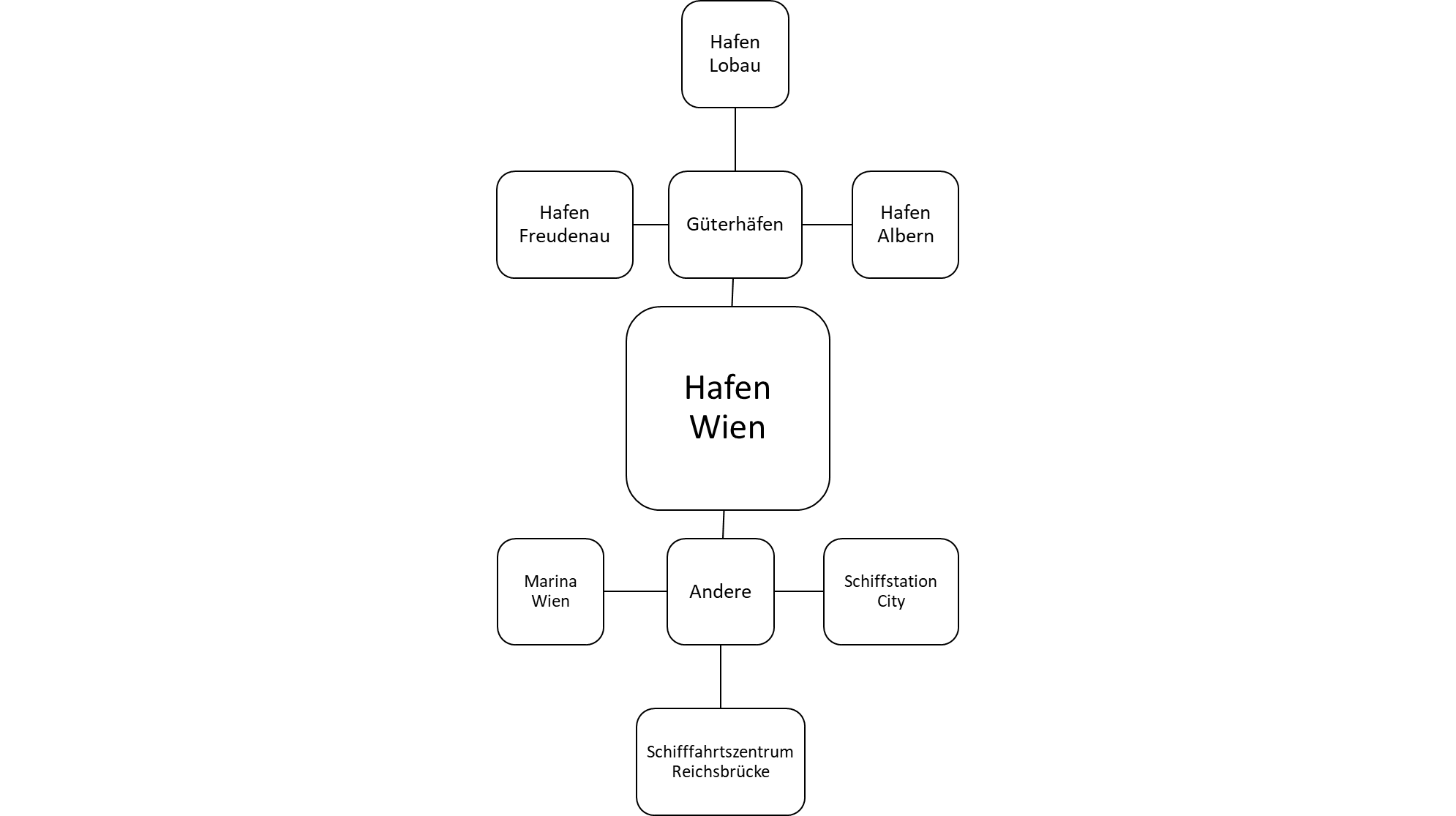 